Organisatorisch nieuwsWelkom In januari starten Sem, Huub en Noek in groep 1 op IKC De Berkel. We wensen hen een leerzame, maar bovenal fijne tijd toe bij ons op school.Tiago uit groep 6 zal onze school gaan verlaten. Na de kerstvakantie zal hij starten op een school in Enschede. We wensen hem veel succes en plezier op zijn nieuwe school.Aanpak schoolplein / besteding gelden plastic afvalWe hebben nieuwe plannen met het schoolplein. Uit de leerlingenraad van vorig schooljaar is naar voren gekomen dat de kinderen graag een schommel zouden willen hebben. We hebben via de gemeente Berkelland een schommel kunnen bemachtigen. Dit betekent dat het e.e.a. aangepakt moet worden. Er stond een vierkante  speeltoren voor de deur bij groep 5/6. Deze was helaas afgekeurd. Jimmy Kemink heeft dit toestel gedemonteerd en verwijderd. Voor een klein bedrag, ten goede van de schoolkas, kan deze worden overgenomen. Heeft u belangstelling dan kunt u zich melden bij Marije via directie@obsdeberkel.nlKledingcontainerIn het vorige berkeljournaal stond vermeld dat er 1 kledingcontainer zou blijven staan. Zoals u wellicht is opgevallen staat deze container er niet. We hebben hierover uiteraard contact gehad en er blijkt een intern probleem te zijn, waardoor deze container nog niet geplaatst is. De organisatie is hier druk doende mee dus hopelijk komt deze container z.s.m. Zakken met kleding/schoeisel kunnen wel ingeleverd worden. Deze leggen wij zolang in school. Covid-19Alle informatie rondom Covid 19 en onze aanpak daarin kunt u ook vinden op de website van school www.obsdeberkel.nlLuizencontrole 
Vanwege de corona maatregelen kunnen er geen hoofdluiscontroles plaatsvinden op school.
We willen u vragen om uw kind(eren) zelf goed te blijven controleren. 
Mocht u luizen en of neten constateren dan vragen wij u om dit door te geven aan de betreffende leerkracht(en).VloeronderhoudTijdens de kerstvakantie zal de vloer van school in de was worden gezet. Dus mocht u iets waarnemen in de school dan kan dit alles te maken hebben met dit onderhoud.Verdachte omstandigheden tijdens vakantie?Tijdens de vakantie zal de kinderopvang beide weken aanwezig zijn. Mocht u toch verdachte omstandigheden waarnemen rondom het gebouw dan mag u contact opnemen met Marije Verbeek.BerkelbuurtjesHallo ouders/verzorgers,Op dit moment zitten we in een lockdown. Waarschijnlijk had niemand er rekening mee gehouden dat ook de scholen en de kinderopvang dicht zouden gaan. Gelukkig zullen een aantal kinderen wel gewoon komen, omdat de ouders recht hebben op noodopvang. Mocht u nu twijfelen of u recht heeft op noodopvang, neem dan contact op met Janine Vogel. Zij is bereikbaar via de telefoon: 0545-461130 of via de mail: janine.vogel@oqido.nl. Wie weet, kunnen we wat voor u betekenen. We hopen jullie na 17 januari allemaal weer te mogen zienTeam Oqido Rekken wenst alle ouders/verzorgers en hun kinderen hele fijne feestdagen toe en een gezond 2021.Heel veel groeten van Carry, Jeanette, Martine, Mieke en Milou.Onderwijskundig nieuwsGVO lessen groep 5/6Vanwege ziekmelding van de GVO docent, kunnen deze lessen in groep 5/6 geen doorgang vinden. We staan in nauw contact met het dienstencentrum GVO/HVO, maar zij kunnen momenteel geen vervanging verzorgen. Mocht hierin verandering plaatsvinden dan houden we u vanzelfsprekend op de hoogte. CITO LOVS toetsenIn de week van 11 januari stond de afname van de LOVS toetsen op de planning. Vanwege de lockdown zal dit alles opgeschoven worden. We houden u op de hoogte.We wensen u 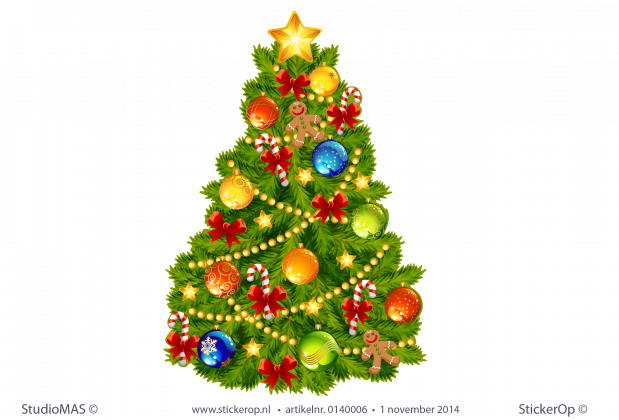 ondanks alle geldende maatregelen hele fijne feestdagen en alle goeds voor 2021! Berkeljournaaljanuari 2021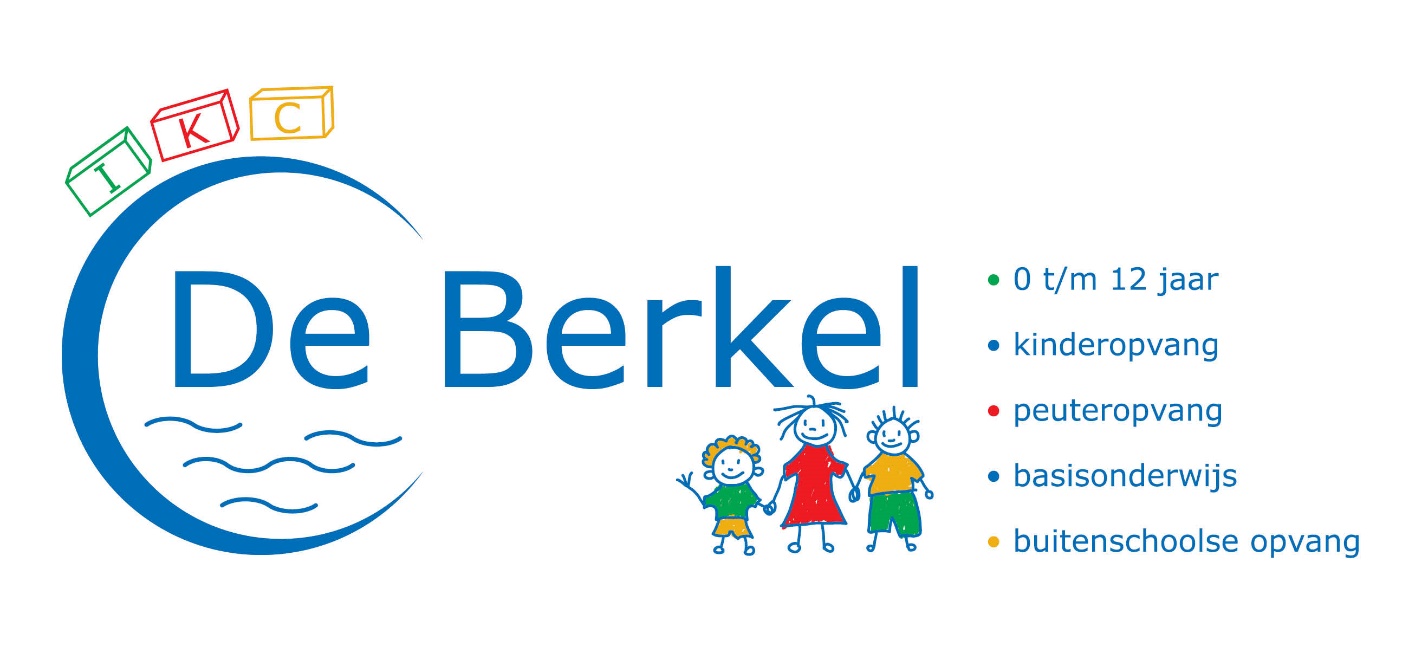 MaandagDinsdagWoensdagDonderdagVrijdagZaterdagZondag123Gelukkig nieuwjaar! 45678910Afstandsonderwijs AfstandsonderwijsAfstandsonderwijsAfstandsonderwijsAfstandsonderwijs11121314151617AfstandsonderwijsAfstandsonderwijsAfstandsonderwijsAfstandsonderwijsAfstandsonderwijs18192021222324-Muziekles groep 1 t/m 4-Start nationale voorleesdagenBerkeljournaal op de mail25262728293031Sportuurtje Einde nationale voorleesdagen